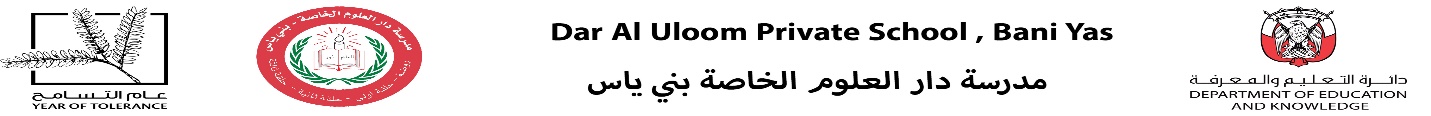 Name /………………………………احمد حسنين………..         grade /6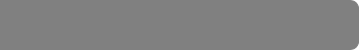 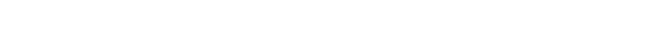 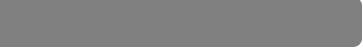 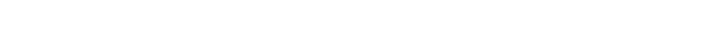 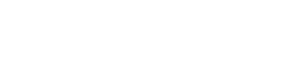 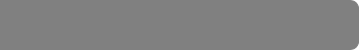 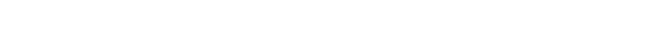 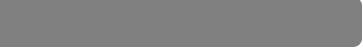 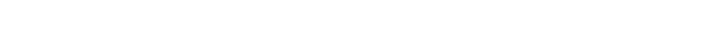 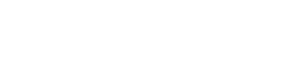 EXAMPLE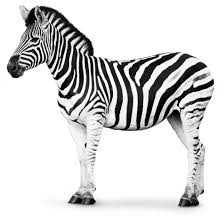 What does a zebra look like?What does a zebra look like?It has black and white stripes.It has black and white stripes.1.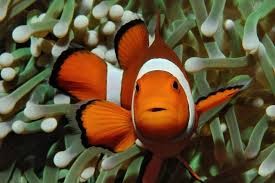 Where does a Clown fish live?Where does a Clown fish live?A Clown fish lives between theAlageA Clown fish lives between theAlage2.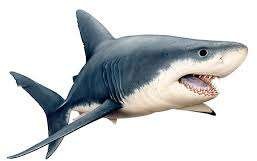 What does a shark eat?the Sharke eat the meetWhat does a shark eat?the Sharke eat the meet3.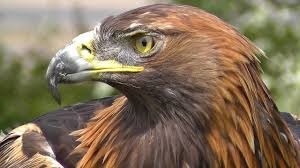 Where do eagles live?the eagles live in mountainWhere do eagles live?the eagles live in mountain4.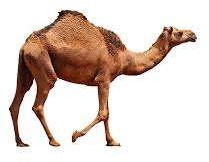 What does a camel look like?the camel like shipWhat does a camel look like?the camel like ship